Notes de cours en histoireLa crise des missiles de CubaComplète les notes de cours suivantes en utilisant les informations contenues dans la présentation Prezi intitulée : La crise des missiles de Cuba.Lien pour la présentation : https://prezi.com/nxtggcvieowp/?utm_campaign=share&utm_medium=copy&rc=ex0shareLa révolution cubaine :Dans les année 1950, les États-Unis sont très présents à Cuba et ils encouragent un président corrompu nommé Batista. Par contre, une guérilla menée par Fidel Castro et Che Guevara chasse ce président corrompu en 1959. Les Américains refusent d'aider Castro, donc ce dernier se tourne vers l'URSS. Les Américains tentent une invasion de Cuba en 1961 avec l'aide de la CIA, mais elle échoue. Cette tentative d'invasion s'appelait Le raid sur la Baie des cochons.L'alliance Cuba-URSS :Le président cubain Fidel Castro et le nouveau dirigeant de l'URSS, Nikita Khrouchtchev, établissent une alliance. Les États-Unis sont furieux car Cuba se trouve très près des côtes américaines. En mai 1962, l'URSS commence l'opération Anadyr. Des soldats, des missiles nucléaires et des sous-marins sont envoyés à Cuba. Le début de la crise :Le 14 octobre 1962, un avion-espion américain nommé le U-2 photographie des installations de missiles nucléaire à Cuba. Plusieurs personnes dans l'entourage du président suggèrent d'attaquer les sites de missile, mais Kennedy refuse. Cela pourrait déclencher une guerre. Il préfère plutôt imposer un blocus à l'île de Cuba. Il effectue son annonce le 24  octobre 1962.La guerre nucléaire? :Une bataille psychologique débute entre Kennedy et Khrouchtchev. Est-ce qu'un des deux va abandonner en premier ou va-t-on se rendre jusqu'à une guerre nucléaire? Les navires russes ont reçu l'ordre de traverser le blocus. En plus, le 27 octobre, un avion-espion U-2 est abattu par les forces soviétiques au-dessus de Cuba. La tension est à son comble!L'entente :Une entente est finalement négociée entre les deux dirigeants le 29 octobre 1962. Les États-Unis promettent de ne pas attaquer Cuba, de lever le blocus et de retirer leurs missiles de Turquie. En échange, l'URSS doit démanteler ses bases militaires et retirer ses missiles de Cuba. Pour éviter d'autres situations de ce genre, un système de téléphone rouge est mis en place afin de toujours garder une communication directe entre les deux pays.Résultats :Le retrait des missiles de Cuba est une victoire personnelle pour Kennedy. Les États-Unis sont davantage sécurisé. Cuba subit encore un embargo de la part des États-Unis. Khrouchtchev est fragilisé par la crise et est remplacé à la tête de l'URSS en 1964. Le président Kennedy, lui, est malheureusement assassiné au Texas en novembre 1963.Date importante : Quel événement historique s'est passé le 12 avril 1961?Indice : C'est un événement mondial. Premier humain dans l'espaceSuggestion de film : Pour cette leçon d'histoire, je vous recommande de visionner le film 13 jours (13 days en version originale anglaise). Le film porte sur les jours entourant la crise des missiles de Cuba. On suit les démarches du président Kennedy et de son gouvernement face à cette crise qui a presque mené le monde à la guerre nucléaire. On observe aussi que plusieurs personnes dans l'administration américaine suggéraient d'attaquer... ce qui aurait peut-être justement mené à une guerre. Il y a un mot pour évoquer ces personnes qui préfèrent attaquer plutôt que de discuter, les Faucons. De nos jours encore, les présidents américains reçoivent parfois des suggestions de personnes qui sont considérés comme des Faucons. Bon visionnement! 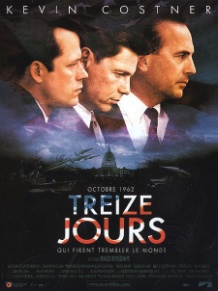 